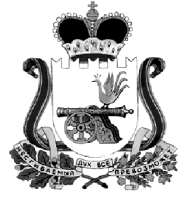 КАРДЫМОВСКИЙ РАЙОННЫЙ СОВЕТ ДЕПУТАТОВР Е Ш Е Н И Еот 23.12.2021                                        № Ре-00077Рассмотрев представленный Рассмотрев  протест прокуратуры Кардымовского района от 13.09.2021 № 2-29-2021 на решение Кардымовского районного Совета депутатов от 28.02.2018 № Ре-00013 «Об утверждении Порядка размещения сведений о доходах, расходах, об имуществе и обязательствах имущественного характера, представленных лицами, замещающими муниципальные должности в органах местного самоуправления муниципального образования «Кардымовский район» Смоленской области, а также сведений о доходах, расходах, об имуществе и обязательствах имущественного характера их супруг (супругов) и несовершеннолетних детей на официальном сайте Администрации муниципального образования «Кардымовский район» Смоленской области в информационно-телекоммуникационной сети «Интернет» и предоставления этих сведений общероссийским средствам массовой информации для опубликования в связи с их запросом», Кардымовский районный Совет депутатовР Е Ш И Л :Внести изменения в подпункт 5 пункта 2 Порядка размещения сведений одоходах, расходах, об имуществе и обязательствах имущественного характера, представленных лицами, замещающими муниципальные должности в органах местного самоуправления муниципального образования «Кардымовский район» Смоленской области, а также сведений о доходах, расходах, об имуществе и обязательствах имущественного характера их супруг (супругов) и несовершеннолетних детей на официальном сайте Администрации муниципального образования «Кардымовский район» Смоленской области в информационно-телекоммуникационной сети «Интернет» и предоставления этих сведений общероссийским средствам массовой информации для опубликования в связи с их запросом», утвержденный решением Кардымовского районного Совета депутатов от 28.2.2018 №Ре-00013 изложив в следующей редакции:- «5) сведения об источниках получения средств, за счет которых совершены сделки (совершена сделка) по приобретению земельного участка, другого объекта недвижимого имущества, транспортного средства, ценных бумаг (долей участия, паев в уставных (складочных) капиталах организаций), цифровых финансовых активов, цифровой валюты, если общая сумма таких сделок (сумма такой сделки) превышает общий доход служащего (работника) и его супруги (супруга) за три последних года, предшествующих отчетному периоду» .	2. Настоящее решение подлежит официальному опубликованию в районной газете «Знамя труда»-Кардымово.Председатель Кардымовского районного Совета депутатов ________________И.В. ГорбачевГлава муниципального образования «Кардымовский район» Смоленской области_________________П.П. Никитенков